ГЛАСНЫЕ ЗВУКИИХ В НАШЕЙ РЕЧИ ВСЕГО ШЕСТЬ: [а], [о], [у], [ы], [и], [э].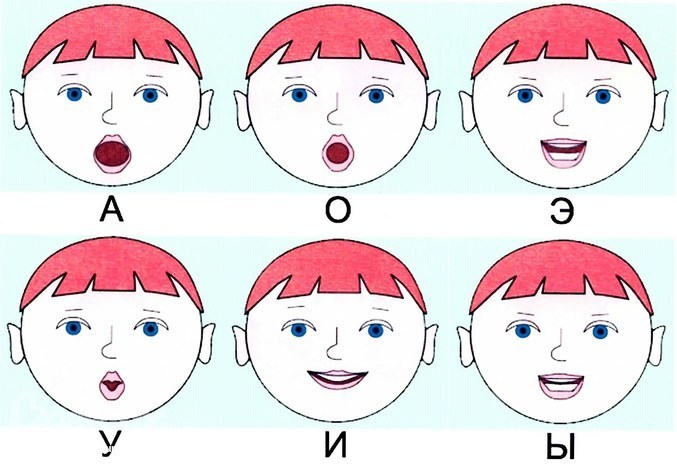 Гласные звуки очень важны,  ведь  они составляют   основу  каждого   слова.   От   гласных   звуков    зависит   громкость,     внятность,  красота твоей  речи. Мы предлагаем вам поиграть, попеть и послушать, как красиво звучит каждый гласный звук, если при их произнесении правильно работают губы, язык,  челюсти .Гласные   тянутся   в   песенке   звонко, Могут   заплакать   и      закричать. В   тёмном   лесу   они   могут   аукать И  в   колыбели   ребенка   качать. Шесть гласных звуков, полуоткрытый рот говорит о свободном выходе воздушной струи, гласные легко поют свои звонкие длинные песенки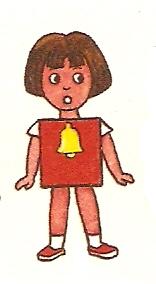 Поезд    подъезжает    к  станции   и  гудит:  у-у-  у-у-у.  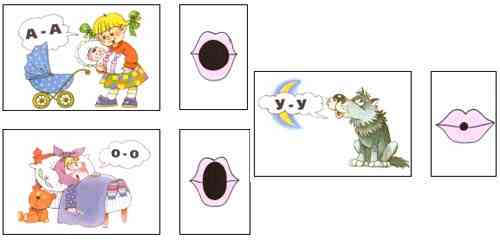 Изобрази гудок поезда,  пропой звук [у]; губы  вытяни трубочкой; язык  сильнее   оттяни назад. Гуди:   у-у-у-у-у. Задание 1. Произнести самостоятельно звук [У] отрывисто столько раз, сколько выпадает точек на косточке от игры «Домино». Задание 2 Дидактическое упражнение «Хлопни в ладошки, если услышишь звук [У]».Взрослый произносит разные звуки, а ребенок хлопает в ладошки тогда, когда услышит звук [У]:у, п, у, к, в, у, у...Задание 3. Взрослый предлагает ребенку внимательно выслушать ряд слов и выбрать:имя, которое начинается со звука [У]: Аня, Арина, Уля, Алена; лишнее слово, т.е. слово, которое не начинается со звука [У]: усики, мак, улитка, уголь.Затем ребенку предлагается вспомнить все прозвучавшие ранее слова, начинающиеся со звука [У], произнести их четко, громко, выделяя голосом в них звук [У]. Взрослый объясняет, что во всех этих словах звук [У] стоит в начале слов, и помогает ребенку обозначить место звука [У] в этих словах с помощью карточки и красного кружка.Девочка Аня укачивает куклу и напевает колыбельную песенку на звук «А». 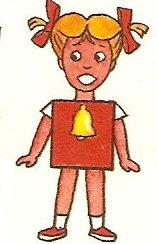 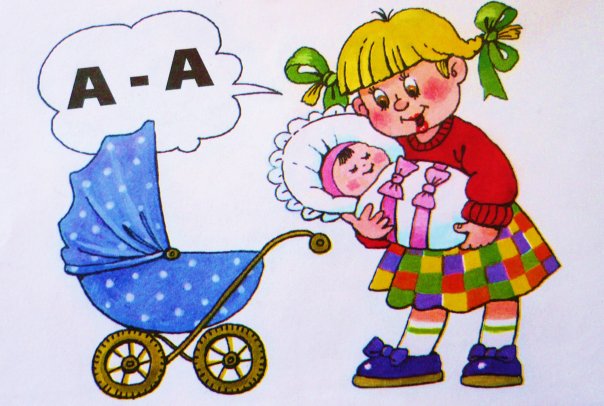 Помоги Ане укачивать куклуПой  колыбельную песенку: а-а-а-а. — рот открыт широко;— язычок спокойно лежит во рту;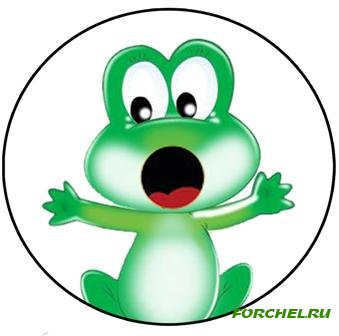 — горлышко «работает» (рука ребенка для контроля за работой голосовых связок лежит на его горлышке).Широко откроем рот,Песню звонко запоем: «А-а-а!»Ребенок правильно произносит звук [А] перед зеркалом, а затем воспроизводит артикуляцию звука без голоса. Взрослый объясняет ребенку, что звук [А] — гласный (его можно петь, т. к. воздух на своем пути не встречает преграду), и показывает малышу красный кружок для обозначения этого звука.Задание1 Я буду хлопать в ладоши, а ты пропой «песенку А» столько раз, сколько хлопков ты услышь. Взрослый хлопает в ладоши 1,2,3  раза, а ребенок произносит звук «А» по количеству хлопков. Задание 2. Отгадать загадки, назвать первый звук в словах-отгадках.Стою на крышеВсех труб выше. (Антенна)Сам алый, сахарный,Кафтан зеленый, бархатный. (Арбуз). Задание 3. Дидактическое упражнение «Назови на А» (вспомнить слова из одного смыслового круга, начинающиеся на звук [А]): транспорт: автобус, аэробус, аэроплан...; фрукты: ананас, апельсин, абрикос...; профессии: агроном, астроном, артист...; имена мальчиков и девочек: Аня...; Андрей...У девочки   Оли   сильно  заболели   зубы   и   она вздыхает:  о-о-о-о. 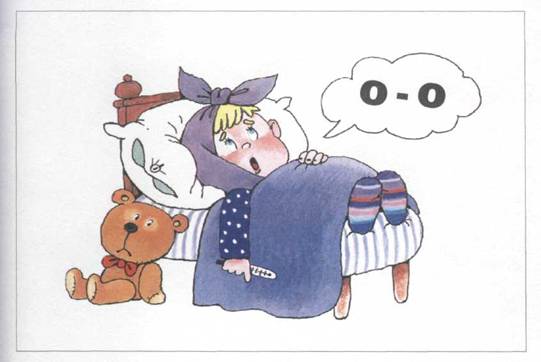 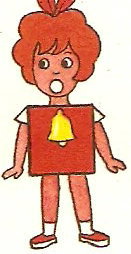 Обними  теплыми  руками свои щёки и   на  звук   [о]  пропой песенку своим зубам:губы     округли     бубликом; язык   немного   оттяни назад. Пой:    о-о-о-о. Губки в колесо сложу, Песню: «О-о-о» спою.Взрослый объясняет ребенку, что звук [О] — гласный, его можно петь (язык, губы и зубы не мешают свободному прохождению воздуха), и для его обозначения используется красный кружок. Задание 1.  Произнести звук [О] столько раз, сколько на столе выложено красных кружочков.Задание 2 Взрослый читает ребенку стихотворение, голосом выделяя звук [О], и просит ответить на вопрос: «Какой звук в нем часто слышится?»Затем ребенок повторяет стихотворение, хлопая в ладошки на каждый ударный звук [О].Не по тропе,А около,КатилосяИ окало.О охало,О окало,Не по тропе,А около.И. ДемьяновВзрослый знакомит ребенка с символом звука [И]: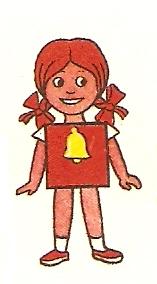 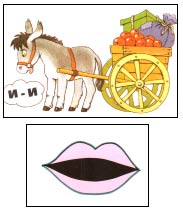  ослик кричит: ИИИ... Взрослый объясняет: звук [И] — гласный, его можно петь (губы, язык и зубы не мешают свободному прохождению воздуха); а для его обозначения используется красный кружок. Широко ты улыбнись, Звонко песню протяни: « И-и-и-и»!рот   раскрой; улыбнись губами; широкий  кончик  языка    упирай в нижние зубы. Задание 1. «Хлопнуть в ладошки». Взрослый произносит разные звуки, а ребенок должен хлопнуть в ладошки только в том случае, если услышит звук [И]:и, п, м, и, и, в, и...Задание 2. Предложите ребенку назвать, что  нарисовано на картинках, выделяя голосом  первый  звук [И]: иииизбушка,  иииива, ииииндюк, иииголка, иииволга, иииигрушки.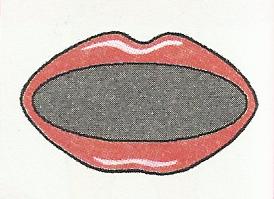 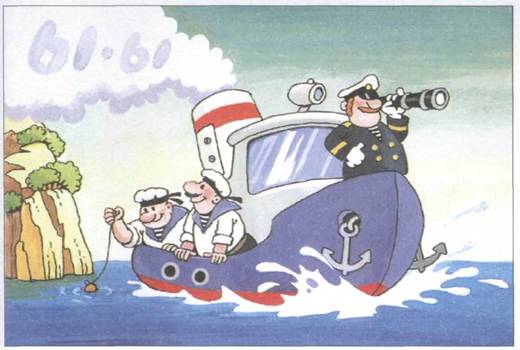 Пароход    подплывает  к  пристани    и  гудит: ы-ы-ы-ы.Изобрази    гудок   парохода,   потяни звук   [ы]: широко   улыбнись,  открой   рот; кончик  языка   отодвинь    вглубь  рта; спинку  языка   сильно   выгни; тяни    на   выдохе:   ы-ы-ы-ы-ы.Звук [Ы] — гласный (язык, губы и зубы не мешают свободному прохождению воздуха); и для его обозначения используется красный кружок. Мы слыхали от совы,
Что нету слов на букву Ы. 
Бывает эта буква
В конце и в середине.
В конце капусты, брюквы,
А в середине дыни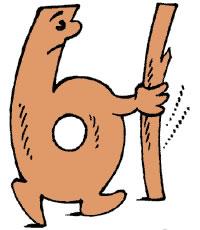 .Задание 1. «Хлопни в ладошки, если услышишь звук [Ы]»:а, у, ы, а, у, о, ы...; ым, ум, ...; ды, мы, ма...; сыр, мак, рог, дым, топоры, сумка...Задание 2. «Один — много» (образование множественного числа имен существительных).Образовать слово по аналогии и ответить на вопрос: «Какой одинаковый последний звук появился во всех этих словах?»двор — дворы, забор — ..., комар — ..., топор — ..., шар — ...Задание 3. Предложите ребенку еще раз  самостоятельно назвать, слова со звуком [Ы], выделяя последний звук [Ы]: дворы-ы-ы-ы ит.д. Девочка укоризненно говорит котенку: «ЭЭЭ...» 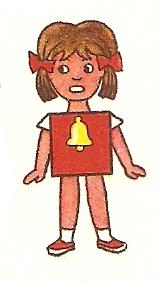 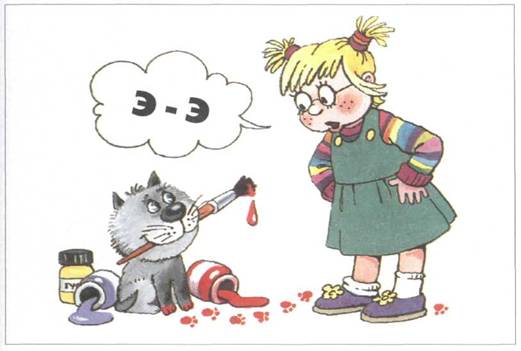 Характеристика звука [Э]: звук [Э] — гласный, его можно петь (язык, губы и зубы не мешают свободному прохождению воздуха). Обозначение: красный кружок.Задание 1 «Хлопни в ладошки, если услышишь звук [Э]»:э, а, э, у, о, э...; эх, ах, ух, эх...; Эмма, Анна, Эдик, эхо, Оля.Задание 2. Повторить за взрослым серию слогов:птэ-ктэ-бдэ-гдэ; ктэ-бдэ-гдэ-птэ.Задание 3Проговорить с ребенком по слогам сложные по слоговой структуре слова, объясняя ему значение этих слов. Разделить слова на слоги. Найти самое длинное и самое короткое слово. По возможности, составить с каждым словом предложение:эквилибрист, эскадра, электросварщик, электровоз, электроутюг, экскурсовод, электромонтер, экипаж, электроприбор, эвкалипт, элеватор.	Учитель-логопед О.В. Мальцева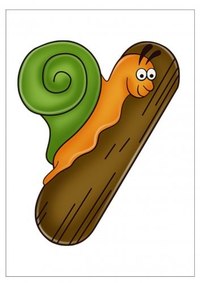 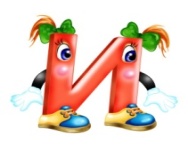 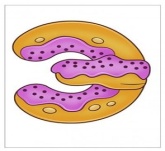 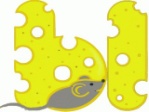 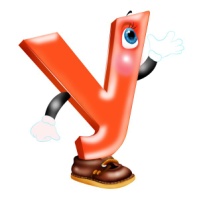 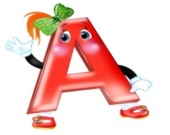 Литература:Агранович. З.ЕВ помощь логопедам и родителям.Сборник домашних заданий для преодоления недоразвития фонематической стороны речи у старших дошкольников.- СПб. 2007Ванюхина Г.А. Речецветик / Г. А. Ванюхина - Екатеринбург, 1993.Репина З.А Уроки логопедии./ Репина З.А. Буйко В.И.  - Екатеринбург: - Изд-во  "Л и ТУР",  1999.Чохоналидзе Т.А. Знакомимся с гласными звуками. – М.: ТЦ Сфера, 2011.Источники: http://bioword.narod.ru/I/pic_i/i007.jpghttp://storyof.ru/wp-content/uploads/2012/04/%D0%B8%D1%81%D1%82%D0%BE%D1%80%D0%B8%D1%8F-%D0%B8%D0%B3%D0%BE%D0%BB%D0%BA%D0%B8.jpg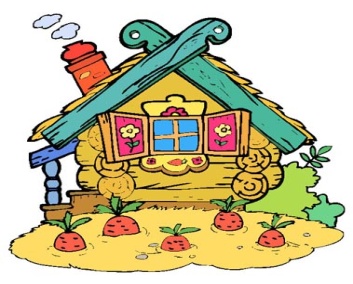 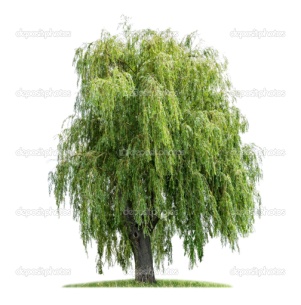 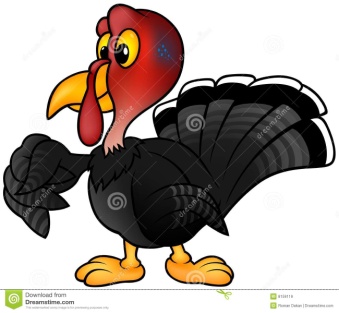 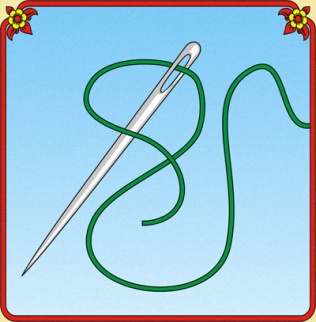 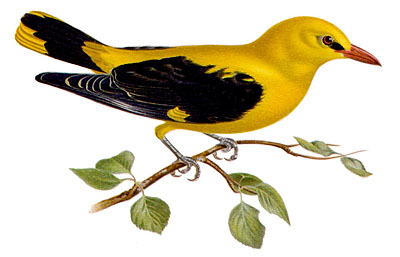 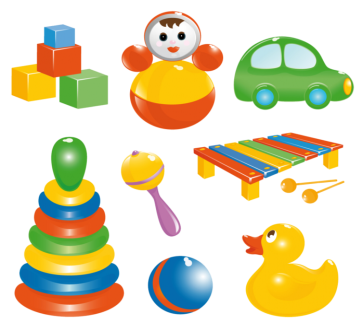 